Year 10 German TERM 1: Lessons Outline 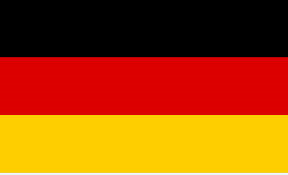 Pupils have 2 lessons of German a week (one single and one double).  Pupils have been given their own copy of the GCSE Stimmt  textbook they also have access to online resources to accompany the textbook https://pearsonactivelearn.com/If absent, pupils should read through the vocabulary for that section of the book (found on p26-27 and also in the pupil work area) and then work through all of the exercises (with the exception of the listening tasks). Pupils should copy the relevant vocabulary in to their folders and learn it. If pupils do NOT have their textbooks at home they should watch recorded lessons on the Oak National Academy website and make notes:https://classroom.thenational.academy/units/school-e064Pupils should do any of the lessons from the KS4 German ‘School’ section. Pupils can also use the Linguascope or Quizlet websites for extension work.Homework will be set on Satchel One Week Beginning Work set (Stimmt GCSE- Chapter 1- Auf in die Schule)Link to pages in textbook or alternative activity   5th SeptemberSo ist das Leben (startpunkt 1)Talk about school subjects and clothesUsing verbs in the present tenseP6-7Or  Oak National Academy lessons – KS4, German, School topic. Follow the link above to the website12th SeptemberEs beginnt mit der Grundschule (Startpunkt 2)Talk about what's in your pencil caseUsing the past tenseP8-9Or  Oak National Academy lessons – KS4, German, School topic. Follow the link above to the website19th SeptemberMit Freude in der Schule? (Unit 1)Talk about what you are and are not looking forward to this yearGiving opinions and reasons using denn and weilp10-11Or  Oak National Academy lessons – KS4, German, School topic. Follow the link above to the website26th SeptemberDer Schultag (Unit 2)Describing a school dayAsking and answering questionsp12-13Or  Oak National Academy lessons – KS4, German, School topic. Follow the link above to the website3rd OctoberOrdnung muss sein (Unit 3)Discuss school rulesUsing modal verbs: müssen, können and dürfenp14-15Or  Oak National Academy lessons – KS4, German, School topic. Follow the link above to the website and do the 3 lessons about school rules10th OctoberWissenwertes: Das Schulsystem (Unit 4)Learn about different types of German schoolsUnderstanding a literary textWir fahren mit der Klasse weg (Unit 5)Talk about school exchanges and class tripsUsing the future tensep16-17P18-19Or  Oak National Academy lessons – KS4, German, School topic. Follow the link above to the website17th OctoberEnd of unit assessmentsTest papers to complete(ask teacher to send via email if absent)